REPUBLICA  MOLDOVA	     	                                    РЕСПУБЛИКА  МОЛДОВА  CONSILIUL   RAIONAL   		                          РАЙОННЫЙ СОВЕТRÎŞCANI 						       РЫШКАНЬProiectDECIZIE nr. din  decembrie  2023“Cu privire la casarea mijloacelor fixe din administrarea IP Liceul Teoretic „Liviu Damian” or.Rîșcani	În temeiul art.43, punctul 1, lit. ( c ) al Legii Republicii Moldova nr. 436- XVI din 28.12.2006 privind administrația publică locală, punctul 8 al Hotărîrii Guvernului Republicii Moldova nr. 500 din 12.05.1998 cu privire la aprobarea Regulamentului privind casarea bunurilor uzate, raportate la mijloacele fixe, ordinul MF nr. 216 din 28.12.2015 punctul 3.3.52, punctul 3.3.53, din anexa nr. 1 ”Planul de conturi contabile în sistemul bugetar și a normelor metodologice privind evidența contabilă și raportarea financiară în sistemul bugetar” aprobate prin ordinul Ministerului finanțelor nr. 216/2015, nota informativă .                                          Consiliul Raional DECIDE:Se admite casarea mijloacelor fixe, aflate în administrarea IP Liceul Teoretic „Liviu Damian” or. Rîșcani în sumă de 13800.05 lei (anexa nr.1).Contabila IP Liceul Teoretic „Liviu Damian” or.Rîșcani (dna D.Lungu)  va efectua trecerea la pierderi a mijloacelor fixe în valoare de 13800.05 lei, conform deciziei în cauză, în conformitate cu legislația în vigoare.Executarea deciziei se pune în sarcina Director liceu d-na Stela Cheptanaru, în termen de pînă la 31.12.20234.  Controlul  asupra executării deciziei se pune în sarcina comisiei  consultative de specialitate pentru activităţi economico-financiare şi comerţ.Președinte al ședinței consiliului RaionalSecretară a Consiliului Raional	Rodica PostolachiNota informativăla proiectul de decizie “Cu privire la casarea bunurilor raportate la  mijloacele fixe”Denumirea autorului şi, după caz, a participanţilor la elaborarea proiectuluiProiectul de decizie a fost elaborat de către  Diana Lungu, contabilă șefă – IP Liceul Teoretic „Liviu Damian”or.Riscani2. Condiţiile ce au impus elaborarea proiectului: Proiectul deciziei “Cu privire la casarea bunurilor raportate la  mijloacele fixe” a fost elaborat reieșind din necesitatea apărută, inventarul de gospodarie este uzat și moral învechit, durata de funcționare utilă a expirat demult, mesele,dulapurile si scaunele  au devenit  inutilizabile în urma unor defectări, restabilirea lor este imposibilă.3.  Principalele prevederi ale proiectului şi evidenţierea elementelor noi: Proiectul deciziei, prevede casarea mijloacelor fixe, proprietate publică a Consiliului raional aflate în gestiunea IP Liceul Teoretic „Liviu Damian’or.Riscani în sumă de 13800.05 lei; trecerea la pierderi a mijloacelor fixe în sumă totală de 13800.05 lei, casate conform deciziei în cauză, în conformitate cu legislația în vigoare. 4. Fundamentarea economico-financiară implementarea prezentului proiect nu va necesita cheltuieli suplimentare din bugetul raional. 5. Modul de încorporare a actului în cadrul normativ în vigoareProiectul de decizie “Cu privire la casarea bunurilor raportate la  mijloacele fixe”, a fost elaborat în conformitate cu art.43, punctul 1, lit. (c) al Legii Republicii Moldova nr. 436- XVI din 28.12.2006 privind administrația publică locală, punctul 8 al H.G nr. 500 din 12.05.1998 despre aprobarea regulamentului privind casarea bunurilor uzate,  raportate la  mijloacele fixe, ordinul MF nr. 216 din 28.12.2015 punctul 3.3.52 și punctul 3.3.53 din anexa nr. 1 ”Planul de conturi contabile în sistemul bugetar și a normelor metodologice privind evidența contabilă și raportarea financiară în sistemul bugetar” aprobate prin ordinul Ministerului finanțelor nr. 216/2015.6.Avizarea și consultarea publică a proiectului. În scopul respectării prevederii Legii nr.239 /2008 privind transparența în procesul decizional și Legii nr.100 /2017 cu privire la actele normative, anunțul cu privire la inițierea elaborării proiectului de decizie, proiectul de decizie cu toate explicațiile de rigoare a fost plasat pe pagina web a Consiliului raional Rîșcani. Proiectul de decizie a fost examinat în consultări publice, prezentat comisiilor de specialitate pentru avizare și propus Consiliului raional pentru examinare și aprobare.7. Constatările expertizei juridiceProiectul de decizie “Cu privire la  casarea bunurilor raportate la  mijloacele fixe”, a fost examinat de serviciul juridic al Aparatului președintelui, care a confirmat că decizia corespunde normelor legale.Contabilă șefăIP liceul teoretic” Liviu Damian”or.Riscani                          D. LunguAnexa nr.1 privind casarea bunurilor uzate, raportate la mijloacele fixe Autorizaţia de casare nr.________ din ___________ 20______________________________________________________                                                           (semnătura persoanei responsabile, ştampila autorităţii)Registrul actelor mijloacelor fixe ale IP Liceul Teoretic Liviu Damian or.Riscani  ce urmează a fi casate Notă:Amortizarea/Uzura calculată a mijloacelor fixe, puse în funcţiune pînă la 1 ianuarie 2004, precum şi uzura calculată a mijloacelor fixe, pentru care durata de funcţionare utilă (norma anuală de amortizare) a fost modificată pe parcursul utilizării lor, conform politicii de contabilitate a întreprinderii, se reflectă în Registru în rînduri separate pentru fiecare perioadă şi se sumează.Președintele comisiei   Director         ___________           Stela Cheptanaru                                                (funcția)                 (semnătura)             (numele, prenumele)Membrii comisiei        Director adj ___________             Bilici Angela                                               (funcția)                  (semnătura)              (numele, prenumele)                                  Director adj   ___________                 Botnaru Lilia                                               (funcția)                  (semnătura)              (numele, prenumele)                  Presedinte Comitetul sindical                                     Verdes Ala     „07 ”decembrie 2023Nr.d/oDenumirea şi marca mijlocului 
fix/Denumirea obiectului investiționalNumărul de inventar sau de 
stat/Codul obiectului investiționalData punerii în funcţiune/Anul lansării obiectului investiționalCostul de intrare/valoarea iniţială, lei/Costul total al cheltuielilor investite, leiValoa-rea reziduală/rămasă probabilă, 
leiCodul de 
clasifi-careDurata de utilizare/funcţionare utilă  (norma Anuală de amortizare/ uzură), 
ani (%/an)Amorti-zarea/uzura calculată, 
leiValoarea contabilă/
de bilanţ, 
leiGradulamorti-zării/ uzurii,
%Note1234567891011121Dulap p-u haine3163007619934723.750,00940354723.754723.75100Uzat complet2Masa profesor316301001993980.400,00940310980.40980.40100Uzat complet3Masa de tenis3163008420103831.000,00950673831.003831.00100Uzat complet4Mese de birou316300291993208.900,00940310208.90208.90100Uzat complet5Mese de bucatarie3163003019931097.400,00940351097.401097.40100Uzat complet6Scaune pentru elevi 3163005519931298.600,009403101298.601298.60100Uzat complet7Bufet de bucatarie316300081993240.000,0094035240.00240.00100Uzat complet8Dulap de birou31630068200014200,00940351420.001420.00100Uzat completTOTALTOTAL13800.050,0013800.0513800.05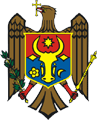 